Заслушав и обсудив информацию о соблюдении трудового законодательства и законодательства по оплате труда в  образовательных  учреждениях Екатериновского  района, президиум  комитета областной организации отмечает,  что работа  по  данному вопросу осуществляется в соответствии с действующими областными, муниципальными и локальными нормативными актами.По поставленному вопросу были проверены  организации:   МКУ ДО «Дом детского творчества» р.п. Екатериновка, МОУ СОШ п. Прудовой Екатериновского района Саратовской области (структурное подразделение МКДОУ-детский сад п.Прудовой), а также бухгалтерия Екатериновского района.В учреждениях изучены документы по  кадрам: книги приказов, личные дела работников, трудовые книжки, трудовые договоры работников, тарификации,   коллективные договоры с приложениями к ним, лицензии на право занятия педагогической деятельностью. В образовательных учреждениях проверенных районов имеется  нормативная база по трудовому праву муниципального, а также локального уровня.  Коллективные  договоры,  зарегистрированы в установленном порядке, все локальные документы приняты с учетом мнения профсоюзных комитетов учреждений. В коллективных договорах имеются пункты, реализующие принципы социального партнерства в учреждениях. В проверенных  районах  имеется полная нормативная база по вопросам оплаты труда. Расчет фондов оплаты труда общеобразовательного учреждения и применение подушевых нормативов осуществляется в соответствии с областным законодательством.Разработаны Положения о защите персональных данных, определен круг лиц, имеющих право доступа к персональным данным.В проверенных образовательных организациях социальное партнерство развито на высоком уровне. Соблюдается порядок согласования локальных нормативных актов, установленный статьей 372 Трудового кодекса РФ, который оформляется в форме протокола заседания профсоюзного комитета. Первичная профсоюзная организация участвует в решении вопросов оплаты труда. С ней согласовывают тарификацию на новый учебный год, распределение учебной нагрузки, графики отпусков, распределение стимулирующих выплат. Профсоюзные комитеты планируют проверки трудовых книжек, личных дел ежегодно.Личные дела сформированы полностью, карточки формы Т-2 ведутся на всех работающих.Положения об оплате труда всех проверенных учреждений соответствуют действующему законодательству, являются приложениями к коллективным договорам. Своевременно заключаются дополнительные соглашения к трудовым договорам в части, касающейся изменений оплаты труда. В дополнительных соглашениях указаны составные части заработной платы, их конкретные размеры. В учреждениях сельской местности специалистам, а именно педагогическим работникам, работающим по штатно-окладной системе оплаты труда, выплачиваются оклады, повышенные на 25%.Составленные тарификации соответствуют Положениям об оплате труда учреждений.	Во всех проверенных учреждениях осуществляется доплата до МРОТ, оплачиваются компенсационные выплаты за работу в ночное время, в праздничные дни, за делопроизводство, учителям за МО, за проверку тетрадей, за заведование кабинетами, за звания. 	Компенсационные выплаты за работу во вредных условиях труда, выплачиваются в проверенных учреждениях работникам, имеющим вредные условия труда в соответствии с аттестацией рабочих мест, а также предоставляется ежегодный дополнительный оплачиваемый отпуск в размере 7 календарных дней.  Средняя заработная плата педагогических работников за 2018 год по району составляет: СОШ-22 688,80 руб., средняя зарплата учителей района – 22827,70 руб., на 1,3 ставки; средняя зарплата педагогических работников ДОУ – 21 573,25 руб., средняя зарплата педагогических работников УДО – 24 780,30 руб. В сравнении со средней зарплатой по региону за 2018 год достижение показателей происходит по дошкольным и учреждениям дополнительного образования. Высокая средняя зарплата по педагогическим работникам общеобразовательных учреждений осуществляется за счет высокой нагрузки учителей.Так, в проверенных учреждениях Екатериновского района средняя зарплата составляет: в МОУ-СОШ п.Прудовой Екатериновского района Саратовской области – 25 069,6 руб.,   со средней педагогической нагрузкой - 24 часа, в структурном подразделении МКДОУ-детский сад п.Прудовой - 23 445,9 руб., работают 2 воспитателя на 1,25 ставки, в МКУ ДО «ДДТ» р.п. Екатериновка – 24750 руб.Стоит отметить, что в проверенном общеобразовательном учреждении сравнивая зарплату учителей, отмечается, что например зарплата учителя начальных классов за ставку составляет – 33 373, 18 руб.(13 учеников, 1 квалификационная категория, имеет классное руководство, доплату за проверку тетрадей, заведование кабинетом, кружок и т.д., а также стимулирующая выплата по критериям – 11 баллов), а учитель русского языка и литературы за ставку имеет 20519 руб. (5кл.-6 учеников,8кл.-3уч.,11-7 уч., имеет высшую квалификационную категорию, аналогичные доплаты и стимулирующая выплата по критериям - 14 баллов). Разница в оплате труда – наполняемость классов по ступеням. Нарушается главный принцип оплаты труда: за равный труд -  одинаковая зарплата.В Екатериновский район прибыло 2 молодых специалиста: в общеобразовательное и дошкольное учреждение. За 30 часов педагогической нагрузки зарплата молодого учителя составляет - 25 600 руб., зарплата учителя-логопеда в дошкольном учреждении на 0,5 ставки – 12 126,25 руб.Стимулирующая часть фонда оплаты труда в общеобразовательном учреждении  определяется в соответствии с коллективным договором  и фактически составляет в МОУ СОШ п.Прудовой Екатериновского района Саратовской области - 20% (70% на педагогов,30% - на остальных работников); в структурном подразделении МКДОУ-детский сад п.Прудовой),  МКУ ДО «Дом детского творчества» р.п. Екатериновка в размере 30%  от суммы окладов с учетом выплат за стаж и за квалификацию. Стимулирование в проверенных образовательных организациях осуществляется ежемесячно, имеются протоколы заседаний комиссий по распределению стимулирующих выплат и соответствуют приказам.Председателям первичных профсоюзных организаций проверенных образовательных учреждений установлена доплата за общественную деятельность в размере 20% от должностного оклада. Екатериновская районная организация Профсоюза осуществляет постоянный контроль за выполнением колдоговоров, соглашений, за соблюдением законодательства о труде, по оплате труда. Ежемесячно осуществляется доведение средней заработной платы педагогическим работникам дошкольных учреждений, а также педагогическим работникам учреждений дополнительного образования детей. В соответствии с Указом Президента Российской Федерации №597 от 7 мая 2012 года, медицинским сестрам дошкольных учреждений обеспечивается выполнение показателей в части повышения средней заработной платы медицинским сестрам, до 100% среднемесячного дохода от трудовой деятельности на 2019 год за счет местного бюджета.Стоит отметить, что по результатам опроса, проведенного министерством образования области об  изменении системы оплаты труда учителей, основанной на определении заработной платы учителя, исходя из стоимости ученико - часа, в пользу установления единого оклада руководители образовательных организаций и учителя Екатериновского района большинством голосов проголосовали за штатно-окладную систему оплаты труда.     Вместе с тем, при изучении  документов   выявлен  ряд   нарушений:  В  МКУ ДО «Дом детского творчества» р.п.Екатериновка, МОУ СОШ п.Прудовой(структурное подразделение «Детский сад» п.Прудовой) с работников требуют сведения,   не поименованные в статье 65 Трудового кодекса РФ, а именно  личное заявление о приеме на работу.В личных делах  МКУ ДО «Дом детского творчества» р.п.Екатериновка, МОУ СОШ п.Прудовой(структурное подразделение «Детский сад» п.Прудовой) отсутствует согласие  на обработку биометрических данных работников, что является нарушением ФЗ «О защите персональных данных».В  МКУ ДО «Дом детского творчества» р.п.Екатериновка действие Коллективного договора закончилось в 2017 году.В нарушении статей 74,  192 Трудового кодекса РФ дополнительные соглашения с работниками в МКУ ДО «Дом детского творчества» р.п.Екатериновка содержат пункт, позволяющий снять доплаты к заработной плате при нарушении трудовой дисциплины.В нарушении статьи 74 Трудового кодекса РФ в МОУ СОШ п.Прудовой(структурное подразделение «Детский сад» п.Прудовой) работников не уведомляют за два месяца об изменении условий трудового договора.При разработке локальных нормативных актов в учреждениях используются недействующие документы (Закон Саратовской области №356 от 24.12.2008г., № 349 от 24.12.2008г., Типовое положение об общеобразовательных учреждениях).На момент проверки (17.01.2019г.) в проверенных образовательных учреждениях не изданы приказы о введении с 1 января 2019 года минимального размера оплаты труда в размере 11280 руб. в соответствии с ФЗ от 19 июня 2000г. №82-ФЗ (в ред. ФЗ от 25.12.2018г. №481-ФЗ), в бухгалтерии не произведены соответствующие расчеты. На момент проверки не внесены изменения в муниципальный акт -Положение об оплате труда работников муниципальных бюджетных и казенных учреждений образования, утв. Постановлением администрации Екатериновского муниципального района от 28.01.2016г. №54 о повышении с 1 декабря 2018 года на 3,8 процента должностных окладов и на 0,2 процента в форме установления стимулирующих выплат работников, на которых не распространяется действие Указов Президента РФ от 7 мая 2012г. №597, 1 июня 2012г. №761, 28.12.2012г. №1688.Президиум Комитета областной организации Профсоюза работников народного образования и науки РФ ПОСТАНОВЛЯЕТ:1.Информацию о   совместной работе администрации и профсоюзных комитетов образовательных учреждений по соблюдению трудового законодательства и нормативных актов по оплате труда в  Екатериновском  районе  принять к сведению.2.Начальнику  управления образованием Сизову Николаю Михайловичу   и председателю Екатериновской районной  организации Профсоюза Шкитиной  Марине Васильевне рекомендовать: 2.1. Рассмотреть итоги президиума областной организации Профсоюза на совместном совещании с руководителями образовательных организаций, и информацию о выполнении данного постановления представить в комитет областной организации Профсоюза.2.2. Провести обучение руководителей образовательных организаций по вопросам трудового законодательства, законодательства по оплате труда и охраны труда с участием специалистов областной организации Профсоюза.2.3. Провести работу по внесению изменений в Положение об оплате труда работников муниципальных бюджетных и казенных учреждений образования, утв. Постановлением администрации Екатериновского муниципального района от 28.01.2016г. №54 о повышении с 1 декабря 2018 года на 3,8 процента должностных окладов и на 0,2 процента в форме установления стимулирующих выплат работников, на которых не распространяется действие Указов Президента РФ от 7 мая 2012г. №597, 1 июня 2012г. №761, 28.12.2012г. №1688. Предусмотреть доплату (разницу) в целях неуменьшения оплаты труда работников, в случае если заработная плата с 1 декабря 2018 года окажется ниже установленной с 1 января по 30 ноября 2018 года, а также внести изменения в Положения об оплате труда образовательных учреждений муниципального района.2.4. Устранить обнаруженные в локальных нормативных документах недостатки, приведя их в соответствие с муниципальным и областным законодательством. 2.5. Информацию о выполнении данного постановления представить в комитет областной организации Профсоюза до 21 февраля 2019 года.3.Президиуму областной организации Профсоюза до 15 марта т.г. провести анализ состояния дел по оплате труда по следующим направлениям:        3.1. Приведение системы оплаты труда области в соответствии с Методическими рекомендациями по формированию системы оплаты труда работников общеобразовательных организаций Министерства образования и науки РФ (письмо от 29 декабря 2017 г. №ВП-1992/02). Особенно касается малокомплектных общеобразовательных организаций, оплата труда которых находится в зависимости от количества обучающихся в классах (школе), что противоречит статье 99 ФЗ «Об образовании в Российской Федерации». 3.2. Проведение индексации нормативов финансирования образовательных организаций, так как заработная плата педагогических работников образования не индексировалась с 2013 года. Выполнение Указов Президента РФ от 7 мая 2012 г. в части повышения зарплаты происходило за счет чрезмерной интенсификации труда.3.3. Повышение величины окладов педагогических работников выше МРОТ.3.4. Приведение средней зарплаты работников культуры и медицинских работников, работающих в образовательных учреждениях, в соответствие с целевыми показателями, обозначенными Указами Президента РФ от 7 мая 2012 года.3.5. Создание условий для привлечения и закрепления в системе образования молодых специалистов в сельской местности. 3.6. Разработка областного законодательного акта по предоставлению жилья молодым специалистам, прибывающим на работу в сельскую местность. 4.Председателям районных и городских организаций профсоюза:4.1.Усилить контроль за своевременностью выплаты заработной платы работникам образования, учитывая целевые показатели на 2019 год (СОШ-24 530 руб., ДОУ – 22 540 руб., УДО – 25 000 руб.),  а также за осуществлением единовременных выплат в целях доведения средней заработной платы педагогических работников дошкольных образовательных учреждений, учреждений дополнительного образования детей, медицинским сестрам.4.2.Осуществлять контроль за введением минимального размера оплаты труда с 1 января 2019 года в размере 11280 руб.4.3.Провести мониторинг повышения должностных окладов с 1 декабря 2018 года на 3,8 % работников, на которых не распространяется действие Указов Президента РФ от 7 мая 2012г. №597, 1 июня 2012г. №761, 28.12.2012г. №1688, а также 0,2 процента в форме установления стимулирующих выплат работникам. Провести работу  по внесению соответствующих изменений в муниципальные акты по оплате труда,  Положения об оплате труда образовательных организаций, обеспечив сохранение  оплаты труда на уровне 2018 года.5.  Контроль за исполнением настоящего постановления оставляю за собой. Председатель                                                    Н.Н. Тимофеев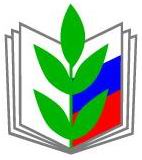 ПРОФСОЮЗ РАБОТНИКОВ НАРОДНОГО ОБРАЗОВАНИЯ И НАУКИ РОССИЙСКОЙ ФЕДЕРАЦИИ(ОБЩЕРОССИЙСКИЙ ПРОФСОЮЗ ОБРАЗОВАНИЯ)САРАТОВСКАЯ ОБЛАСТНАЯ ОРГАНИЗАЦИЯПРЕЗИДИУМ ОБЛАСТНОЙ ОРГАНИЗАЦИИПОСТАНОВЛЕНИЕПРОФСОЮЗ РАБОТНИКОВ НАРОДНОГО ОБРАЗОВАНИЯ И НАУКИ РОССИЙСКОЙ ФЕДЕРАЦИИ(ОБЩЕРОССИЙСКИЙ ПРОФСОЮЗ ОБРАЗОВАНИЯ)САРАТОВСКАЯ ОБЛАСТНАЯ ОРГАНИЗАЦИЯПРЕЗИДИУМ ОБЛАСТНОЙ ОРГАНИЗАЦИИПОСТАНОВЛЕНИЕПРОФСОЮЗ РАБОТНИКОВ НАРОДНОГО ОБРАЗОВАНИЯ И НАУКИ РОССИЙСКОЙ ФЕДЕРАЦИИ(ОБЩЕРОССИЙСКИЙ ПРОФСОЮЗ ОБРАЗОВАНИЯ)САРАТОВСКАЯ ОБЛАСТНАЯ ОРГАНИЗАЦИЯПРЕЗИДИУМ ОБЛАСТНОЙ ОРГАНИЗАЦИИПОСТАНОВЛЕНИЕПРОФСОЮЗ РАБОТНИКОВ НАРОДНОГО ОБРАЗОВАНИЯ И НАУКИ РОССИЙСКОЙ ФЕДЕРАЦИИ(ОБЩЕРОССИЙСКИЙ ПРОФСОЮЗ ОБРАЗОВАНИЯ)САРАТОВСКАЯ ОБЛАСТНАЯ ОРГАНИЗАЦИЯПРЕЗИДИУМ ОБЛАСТНОЙ ОРГАНИЗАЦИИПОСТАНОВЛЕНИЕПРОФСОЮЗ РАБОТНИКОВ НАРОДНОГО ОБРАЗОВАНИЯ И НАУКИ РОССИЙСКОЙ ФЕДЕРАЦИИ(ОБЩЕРОССИЙСКИЙ ПРОФСОЮЗ ОБРАЗОВАНИЯ)САРАТОВСКАЯ ОБЛАСТНАЯ ОРГАНИЗАЦИЯПРЕЗИДИУМ ОБЛАСТНОЙ ОРГАНИЗАЦИИПОСТАНОВЛЕНИЕПРОФСОЮЗ РАБОТНИКОВ НАРОДНОГО ОБРАЗОВАНИЯ И НАУКИ РОССИЙСКОЙ ФЕДЕРАЦИИ(ОБЩЕРОССИЙСКИЙ ПРОФСОЮЗ ОБРАЗОВАНИЯ)САРАТОВСКАЯ ОБЛАСТНАЯ ОРГАНИЗАЦИЯПРЕЗИДИУМ ОБЛАСТНОЙ ОРГАНИЗАЦИИПОСТАНОВЛЕНИЕ
«05» февраля 2019г.
г. Саратов
г. Саратов
г. Саратов
г. Саратов
№ 28О совместной работе администрации и профсоюзных комитетов образовательных учреждений по соблюдению трудового законодательства и нормативных актов по оплате труда в  Екатериновском  районе.Буряк Н.А., Гордеева Т.А. ,  Тимофеев Н.Н. О совместной работе администрации и профсоюзных комитетов образовательных учреждений по соблюдению трудового законодательства и нормативных актов по оплате труда в  Екатериновском  районе.Буряк Н.А., Гордеева Т.А. ,  Тимофеев Н.Н. О совместной работе администрации и профсоюзных комитетов образовательных учреждений по соблюдению трудового законодательства и нормативных актов по оплате труда в  Екатериновском  районе.Буряк Н.А., Гордеева Т.А. ,  Тимофеев Н.Н. 